Ո Ր Ո Շ ՈՒ Մ«14»  նոյեմբերի  2023 թվականի N 218-ԱՀԱՅԱՍՏԱՆԻ ՀԱՆՐԱՊԵՏՈՒԹՅԱՆ ՇԻՐԱԿԻ ՄԱՐԶԻ ԳՅՈՒՄՐԻ ՀԱՄԱՅՆՔԻ   ԱՎԱԳԱՆՈՒ ՀԻՆԳԵՐՈՐԴ ՆՍՏԱՇՐՋԱՆԻ ՀԵՐԹԱԿԱՆ ԵՐՐՈՐԴ ՆԻՍՏԻ ՕՐԱԿԱՐԳԸ  ՀԱՍՏԱՏԵԼՈՒ ՄԱՍԻՆ           Ղեկավարվելով «Տեղական ինքնակառավարման մասին» օրենքի 14-րդ հոդվածի    6-րդ մասով՝ Հայաստանի Հանրապետության Շիրակի մարզի Գյումրի համայնքի  ավագանին  որոշում է.             Հաստատել Հայաստանի Հանրապետության Շիրակի մարզի Գյումրի համայնքի ավագանու հինգերորդ նստաշրջանի հերթական երրորդ նիստի օրակարգը՝  համաձայն հավելվածի:Կողմ (20)                                   Դեմ (0)                           Ձեռնպահ (0)ՀԱՅԱՍՏԱՆԻ ՀԱՆՐԱՊԵՏՈՒԹՅԱՆՇԻՐԱԿԻՄԱՐԶԻ ԳՅՈՒՄՐԻ ՀԱՄԱՅՆՔԻ ՂԵԿԱՎԱՐ    		                         ՎԱՐԴԳԵՍ  ՍԱՄՍՈՆՅԱՆԻՍԿԱԿԱՆԻՀԵՏ ՃԻՇՏ է՝  ԱՇԽԱՏԱԿԱԶՄԻ ՔԱՐՏՈՒՂԱՐ                                                                          ԿԱՐԵՆ ԲԱԴԱԼՅԱՆք.Գյումրի«14» նոյեմբերի 2023 թվական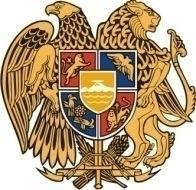 Հ Ա Յ Ա Ս Տ Ա Ն ԻՀ Ա Ն Ր Ա Պ Ե Տ Ո Ւ Թ Յ ՈՒ ՆՇ Ի Ր Ա Կ Ի   Մ Ա Ր Զ Գ Յ ՈՒ Մ Ր Ի   Հ Ա Մ Ա Յ Ն Ք Ի   Ա Վ Ա Գ Ա Ն Ի3104 , Գյումրի, Վարդանանց հրապարակ 1Հեռ. (+374  312)  2-22-00; Ֆաքս (+374  312)  3-26-06Էլ. փոստ gyumri@gyumri.amՎ.ՍամսոնյանԳ.ՄելիքյանԼ.ՍանոյանՄ.ՍահակյանՏ.ՀովհաննիսյանՆ.ՊողոսյանԳ.ՊասկևիչյանԽ.ՎարաժյանՍ.ՀովհաննիսյանՀ.ԱսատրյանՍ.ԽուբեսարյանԱ. Բեյբուտյան  Լ.ՄուրադյանՀ.Ստեփանյան Կ.Սոսյան Ս.ԱդամյանԳ.ՄանուկյանԿ.ՄալխասյանՆ.ՄիրզոյանՀ.Մարգարյան 